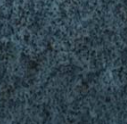 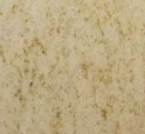 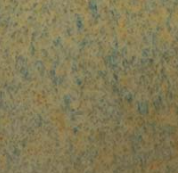 Symbol 1	       	Symbol 2		Symbol Nr 3
Blågrå m/effekt 	Sandfarvet, m/effekt 	Grå, blank m/effekt		